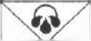 АДМИНИСТРАЦИЯ ГОРОДА НИЖНЕВАРТОВСКА
Ханты-Мансийского автономного округа-ЮгрыРАСПОРЯЖЕНИЕот 02.04.2021О назначенииЧерногалова Анатолия Владимировича назначить на должность директора муниципального бюджетного общеобразовательного учреждения «Средняя школа №19», сроком на 3 года, с 05 апреля 2021 года по 04 апреля 2024 года, с оплатой труда согласно трудовому договору.Основание: заявление А.В. Черногалова, трудовой договор.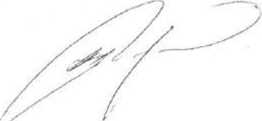 Согласовано:Начальникюридического управления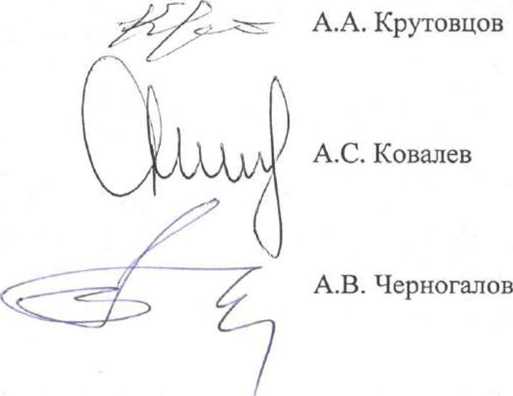 Начальник управления по вопросам муниципальной службы и кадровС распоряжением ознакомлен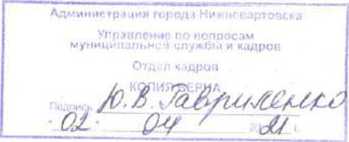 